Отзывофициального оппонента на диссертационную работу Юнусовой Нафисахон Муродовны на тему «Детерминирующая роль женщины в процессе формирования нравственных ориентиров личности и семьи, опирающаяся на этнокультурные ценности»», представленной на соискание ученой степени доктора наук по специальности 13.00.01 - общая педагогика, история педагогики и образования (педагогические науки)Актуальность темыПоследние несколько десятилетий в истории человечества прошли под знаком небывалого доселе интереса к проблемам женщин. Традиционные гендерные стереотипы в Республике Таджикистан, несмотря на усилия правительства, по-прежнему играют важную роль в определении положения женщин, особенно в сельской местности. В массовом сознании преобладают стереотипы, утверждающие, что место женщины - дом, семья, а основное предназначение - рождение и воспитание детей.Правительство Таджикистана еще с начала периода независимости, принимает все необходимые меры, связанные с укреплением роли женщин, обеспечением соблюдения их конституционных прав, осуществляет эти меры в соответствии с нормами демократического, правового и светского общества. Но, несмотря на определенные успехи в вопросе повышения статуса и роли женщины в обществе, обеспечения равноправия мужчин и женщин, всё ещё есть множество проблем, требующих своего решения. И в первую очередь это огромная роль, которую выполняют в семье большинство наших женщин. В связи с этим необходимо переосмысление места и роли женщины, связанных с изменением социально-экономических основ и кризисными ситуациями в различных сферах жизни общества, возникших в ходе демократических реформ в Таджикистане. Значимость и актуальность данной проблемы в современных условиях возрастают в связи с тем, что само общество находится на переходном этапе развития.Степень обоснованности научных положений, выводов и рекомендацийДиссертантом изучены и критически анализируются фундаментальные труды философов, социологов, политологов, психологов, педагогов, посвященные исследуемой проблеме.За последние годы исследователи семьи проявляют большой интерес к вопросам образа жизни семьи и ее социально-демографического поведения с позиции процессов демократизации общества. Современные исследования таджикских ученых (Б. Маджидова, А. Нуров, Х. Рахимов, Ф. Шарифзода) посвящены вопросам прогрессивной, воспитательной роли традиций и обычаев таджикского народа в формировании нравственных качеств личности, роли женщины в семье и обществе с позиций Ислама и т.д. Названные исследования имеют основополагающее значение для решения проблем формирования нравственных ориентиров личности и семьи. В тоже время возникает необходимость обобщения и использования веками накопленного народом нравственно-духовного потенциала семьи.Из многообразия вопросов, связанных с гендерной проблематикой  диссертант для исследования выделили один из основных  изучение роли и места женщины в традиционном семейном воспитании и социализации подрастающего поколения с учетом новых современных тенденций общественного развития Республики Таджикистан.Для подтверждения теоретических положений автором проводятся экспериментальные исследования, целью которых является изучение роли женщины-таджички в формировании качеств личности, исторически характерных менталитету таджикского народа и её активизация в воспитании подрастающего поколения с использованием педагогических знаний и педагогики сотрудничества. В ходе исследования диссертантом проводилось наблюдение, в том числе включенное, беседы, анкетирование и тестирование 980 семей из городской и сельской местности.Обоснованность результатов, выдвинутых соискателем, основывается на согласованности данных эксперимента и научных выводов. Так, опытным путем установлено, что эффективность формирования нравственных ориентиров личности и культура семейной жизни качественно повысится, если:приобщать подрастающее поколение к общечеловеческим ценностям и идеалам культуры путем приобщения его к национальной культуре;в системе ценностных ориентаций семьи будут преобладать этнокультурные ценности: гуманность, патриотизм, миролюбие, толерантность, тяга к науке, трудолюбие, красота, доброта, природолюбие, честность, щедрость, правдивость;в воспитании использовать личностно-ориентированный подход, учитывающий особенности каждого ребенка и направленный на формирование и развитие личности;использовать педагогические технологии совместной деятельности социального педагога и родителей по нравственному воспитанию ребенка;обеспечить трансформацию нравственных, интеллектуальных, финансово-экономических и культурных ценностей народа и объединить усилия семьи, школы и общественности в формировании культурной семьи при активном участии государства.В результате проведения исследования диссертант приходит к выводу, что для эффективного формирования нравственных ориентиров подрастающего поколения необходима научно-обоснованная, практически подтвержденная модель общественного воспитания личности в открытой социальной среде, которое осуществляют сегодня не только родители, но и их помощники - социальный педагог, воспитатели, учителя, общественность. С этой целью важнейшим шагом государственных институтов является конструирование новой семейной модели, которая отвечает национальным интересам, т.е. семьи в рамках общенационального проекта, в котором должны быть учтены государственные и этнические интересы. Диссертант рассматривает новые подходы к работе с семьей, основанные  на групповых методах работы с родителями и детьми. К наиболее эффективным методам педагогического просвещения родителей автор относит, как традиционные, так и новаторские, нетрадиционные методы, которые рассматривает как модель групповой консультативной работы с родителями. По мнению диссертанта, подобная работа с родителями более эффективна, чем индивидуальное консультирование. Анализ результатов опытно-экспериментальной работы  позволил диссертанту сделать следующие обобщения:Семья является тем основным институтом и агентом первичной социализации, которая способствует процессу усвоения личностью образцов поведения, социальных норм и ценностей, необходимых для его успешного функционирования в данном обществе.Новое время породило много новых проблем и соответственно, полемик, к числу которых можно патриархальные гендерные стереотипы, которые ограничивают выбор девочек в получении образования, что наиболее ярко отражается на реальной доступности высшего образования для девушек. Результатом низкой вовлеченности девушек в систему профессионального образования является тот факт, что многие молодые женщины слабо подготовлены к участию в занятости и оказываются в итоге зависимыми от родительских семей, а в случае замужества – от мужей.Роль женщины в таджикской семье многофункциональна, чему во многом способствуют сложившиеся в обществе стереотипы о предназначении женщины, прежде всего как домашней хозяйки. Следствием этой многофункциональной роли женщины в семье является сокращение возможностей большинства женщин, т.е. женщина по-прежнему несет на себе все тяготы ведения семейного хозяйства, часто в ущерб своему личностному развитию. Важнейшую роль в том, каким вырастет человек, как пройдет его становление играют люди, в непосредственном взаимодействии которых протекает его жизнь. И, именно семья, и в первую очередь, мать закладывает фундамент становления нравственной позиции ребёнка. Нравственное воспитание должно быть основано на национальных и общечеловеческих ценностях и осуществляется путём формирования у ребёнка нравственных потребностей и убеждений, нравственных чувств и эмоций, моральных знаний о добре и зле. В современном таджикском обществе идет усиленный критический анализ и переосмысление исторического прошлого таджикского народа. Педагогическая направленность таджикской этнокультуры в будущее прослеживается в передаче новым поколениям народных традиций, отраженных как в практике, так и в народно-поэтическом, музыкально-танцевальном, декоративно-прикладном творчестве. Среди всех традиций, дошедших до наших дней, особо значимыми являются педагогические, поскольку в основе всей культуры лежит традиционная культура воспитания.В качестве норм и образцов поведения личности выступают семейные традиции, которые представляют собой особую форму контакта между людьми и определяют уклад семьи, ее психологическую атмосферу. Они отличают одну семью от другой, придают ей индивидуальность и своеобразие, определяя тем самым условия развития и воспитания ребенка. Следовательно, диссертант опытно-экспериментальным путем доказал, что традиционная семья обладает высокой стабильностью и преемственностью в части традиций и социальных ролей, и именно традиционная семья выполняет задачи социализации наиболее успешно.Оценка новизны и достоверностиВ качестве новых научных результатов диссертантом обоснована диалектическая взаимосвязь национальной культуры, традиций и семьи, что особенно ярко обнаруживается при гуманистическом подходе к формированию нравственных ориентиров личности, фундамент которых закладывается в семье. Дана объективная оценка влияния религии ислама на формирование нравственных устоев таджикской семьи и выявлена приоритетность воспитательных функций женщин, закрепленных в правовых источниках и семейных традициях мусульман. Кроме того, диссертантом отслежены изменения в духовной жизни женщин, менталитете семьи в условиях изменения нравственного, экономического и политического климата в Республике Таджикистан.В целом, результаты, полученные автором, являются новыми научными знаниями педагогической отрасли знаний. Достоверность теоретических результатов работы подтверждается экспериментальными данными, полученными диссертантом в ходе опытно-экспериментальной работы.Основные результаты диссертации опубликованы в печатных работах автора, они неоднократно обсуждались на различных конференциях и  получили одобрение ведущих специалистов.Замечания по диссертационной работе в целомПо моему мнению, больше внимания необходимо было уделить анализу социально-экономических последствий гражданской войны в Таджикистане и в этой связи изменению положения женщин в обществе. Диссертантом не уделено должного внимания Закону Республики Таджикистан «Об упорядочении традиций, торжеств и обрядов в Республике Таджикистан.В работе имеют место незначительное число ошибок грамматического и логического характера.Отмеченные недостатки не снижают качество исследования и не влияют на главные теоретические и практические результаты диссертации.ЗаключениеДиссертация является законченным научно-исследовательским трудом, выполненным автором самостоятельно на высоком научном уровне. Автор показал себя сложившимся научным работником, способным самостоятельно  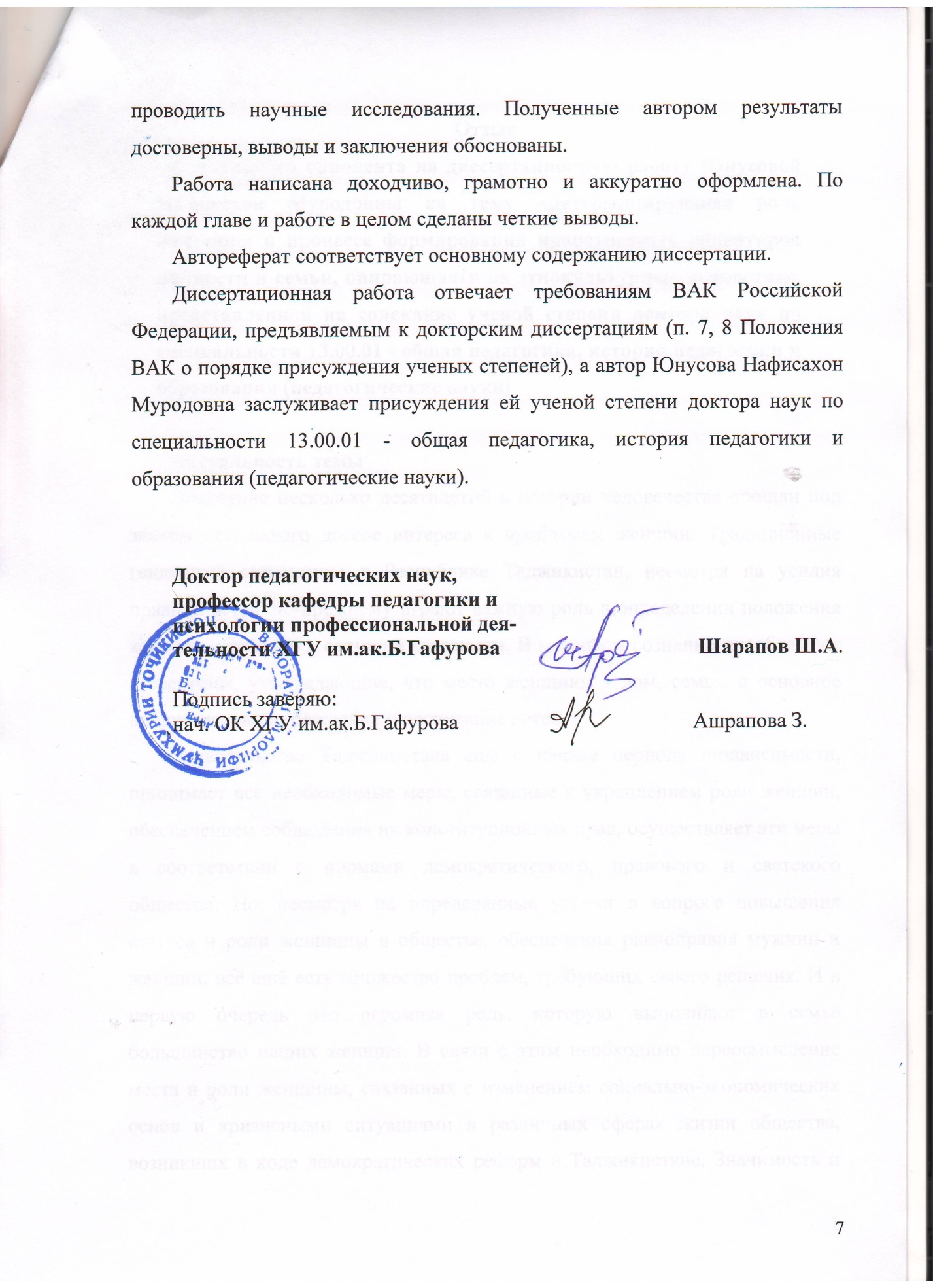 